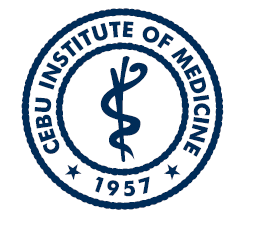 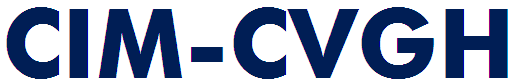 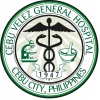 CERTIFICAE OF EXEMPTIONI     INSTITUTIONAL REVIEW BOARD79     F. RAMOS ST., CEBU CITYTel.   253-7413   Fax. (63-32) 253-9127I     INSTITUTIONAL REVIEW BOARD79     F. RAMOS ST., CEBU CITYTel.   253-7413   Fax. (63-32) 253-9127FORM 2.2BCertificate of Exemption from Ethics ReviewCertificate of Exemption from Ethics ReviewCertificate of Exemption from Ethics ReviewCertificate of Exemption from Ethics ReviewThis is to certify that the following protocol and related documents have been reviewed and granted exemption from review by the CIM CVGH IRB for implementationThis is to certify that the following protocol and related documents have been reviewed and granted exemption from review by the CIM CVGH IRB for implementationThis is to certify that the following protocol and related documents have been reviewed and granted exemption from review by the CIM CVGH IRB for implementationThis is to certify that the following protocol and related documents have been reviewed and granted exemption from review by the CIM CVGH IRB for implementationEXPIRY of DATE OF APPROVAL EXPIRY of DATE OF APPROVAL IRB REF No.IRB REF No.Sponsor Protocol NoSponsor Protocol NoSponsorSponsorTitle:Title:Title:Title:Principal Investigator/s:Protocol Version No.Version DateICF Version No.Version DateOther documents submittedResponsibilities of the PISubmit any amendment, progress report that changes the Risk and benefit ratio and final report once the study has been completedResponsibilities of the PISubmit any amendment, progress report that changes the Risk and benefit ratio and final report once the study has been completedResponsibilities of the PISubmit any amendment, progress report that changes the Risk and benefit ratio and final report once the study has been completedResponsibilities of the PISubmit any amendment, progress report that changes the Risk and benefit ratio and final report once the study has been completedREC Chair Person NameSignatureSignatureDate